Program:   GP OBSTETRIC SHARED CAREName: DrEmail Address:			             Mobile Number: 		Qualifications:RACGP Number:				   ACRRM Number:Main Practice Location:Other Practice Location:Principle Practice Nurse/s:Languages Spoken:Antenatal patients seen per month:Would you like more information about the GP Obstetric Shared Care Program?  YES          NO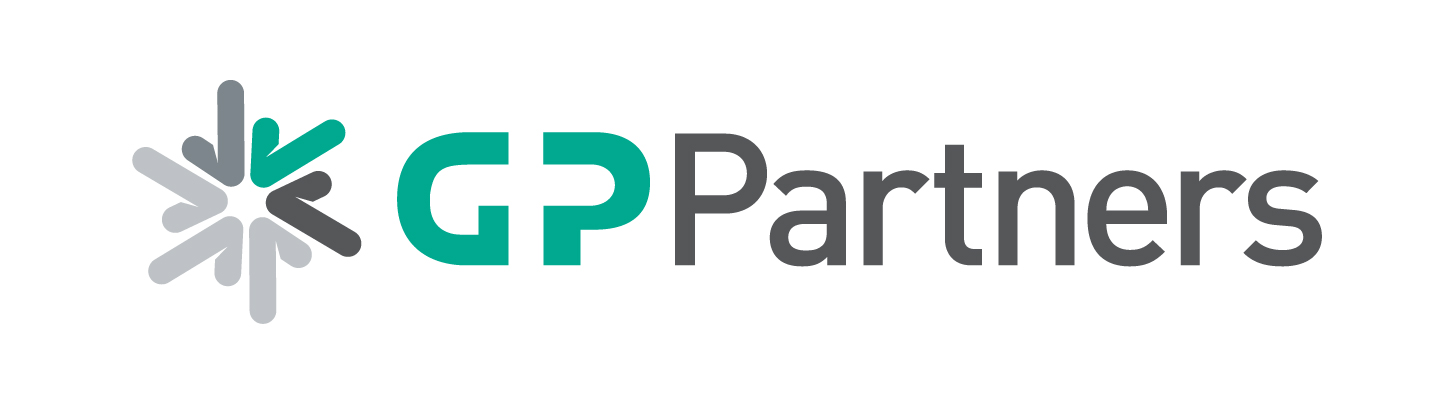 GP Partners Australia Shared Care Accredited GPs DatabaseKeep Us Up to Date!Please Provide Us With Your Details